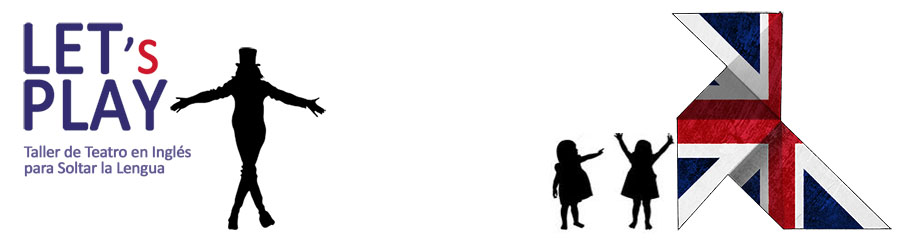 FORMULARIO DE INSCRIPCIÓN Fecha: --/--/--Principio del formularioDATOS CONTACTO ALUMNO/ADATOS CONTACTO ALUMNO/ANombreApellidosFecha NacimientoEdadDirecciónLocalidadTeléfonoEmailEXPERIENCIA TEATRAL PREVIAEXPERIENCIA TEATRAL PREVIAIndica si es tu primer año o si tienes experiencia previa detallando los años.Indica si es tu primer año o si tienes experiencia previa detallando los años.ELIGE UN TALLER/ESELIGE UN TALLER/ESTaller de Interpretación(en castellano)Taller de Teatro en Inglés para Soltar la LenguaSi estás interesado en el Taller en Inglés detalla tu nivel de inglés / años de estudio:Si estás interesado en el Taller en Inglés detalla tu nivel de inglés / años de estudio:DISPONIBILIDADDISPONIBILIDADTardes DISPONIBLES de lunes a jueves (si lo deseas puedes detallar el horario)Tardes NO DISPONIBLES de lunes a jueves (si lo deseas puedes detallar el horario)ObservacionesObservaciones